职业卫生技术报告信息网上公开表
 用人单位名称用人单位名称秦皇岛天秦装备制造股份有限公司秦皇岛天秦装备制造股份有限公司秦皇岛天秦装备制造股份有限公司秦皇岛天秦装备制造股份有限公司秦皇岛天秦装备制造股份有限公司地址地址秦皇岛市经济技术开发区雪山路5号秦皇岛市经济技术开发区雪山路5号秦皇岛市经济技术开发区雪山路5号秦皇岛市经济技术开发区雪山路5号秦皇岛市经济技术开发区雪山路5号技术服务项目组人员技术服务项目组人员李云 吴娇李云 吴娇李云 吴娇用人单位联系人常可新现场调查人员现场调查人员李云 吴娇时间2021/6/30用人单位陪同人常可新现场采样、检测人员现场采样、检测人员任志鹏、张文奇时间2021/7/30-8/1用人单位陪同人常可新现场调查影像资料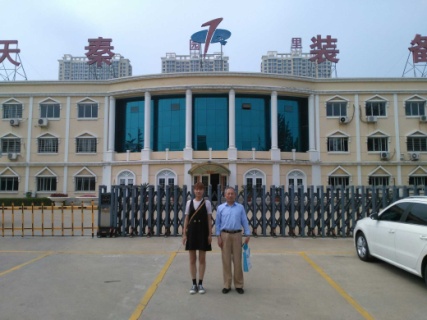 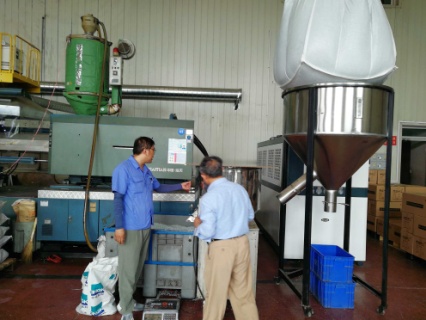 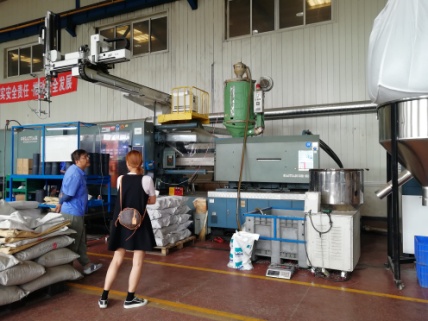 现场采样影像资料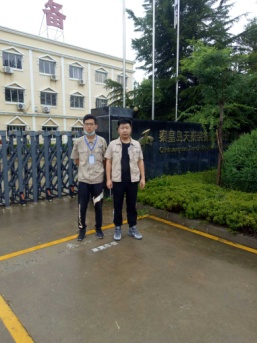 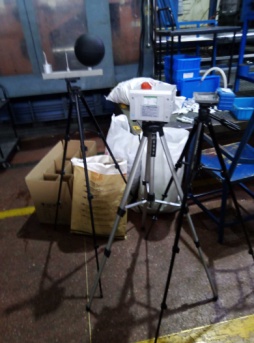 现场检测影像资料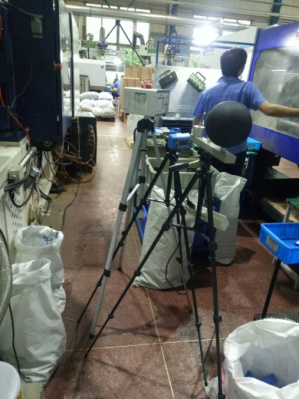 